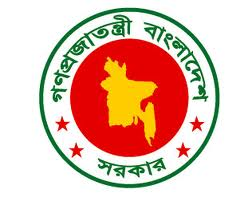 10bs ajevoxqv BDwbqb cwil`, KvwjMÄ, mvZÿxiv2021-2022 A_© eQ‡ii Dbœqb cwiKíbvi ¸iæZ¡c~Y© weeiYx  ev¯Íevq‡b: ajevoxqv BDwbqb cwil` Ges mvgvwRK D‡Ï¨vM †dvivg (myweav ewÂZ Rb‡Mvwôvi AwaKvi I ÿZvqb cÖKí) 						     BDwbqb cwil` †Pqvig¨vb													   10bs ajevoxqv BDwbqb cwil`	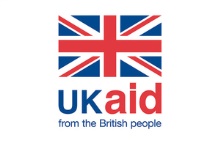 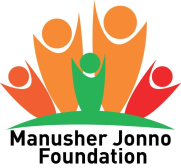 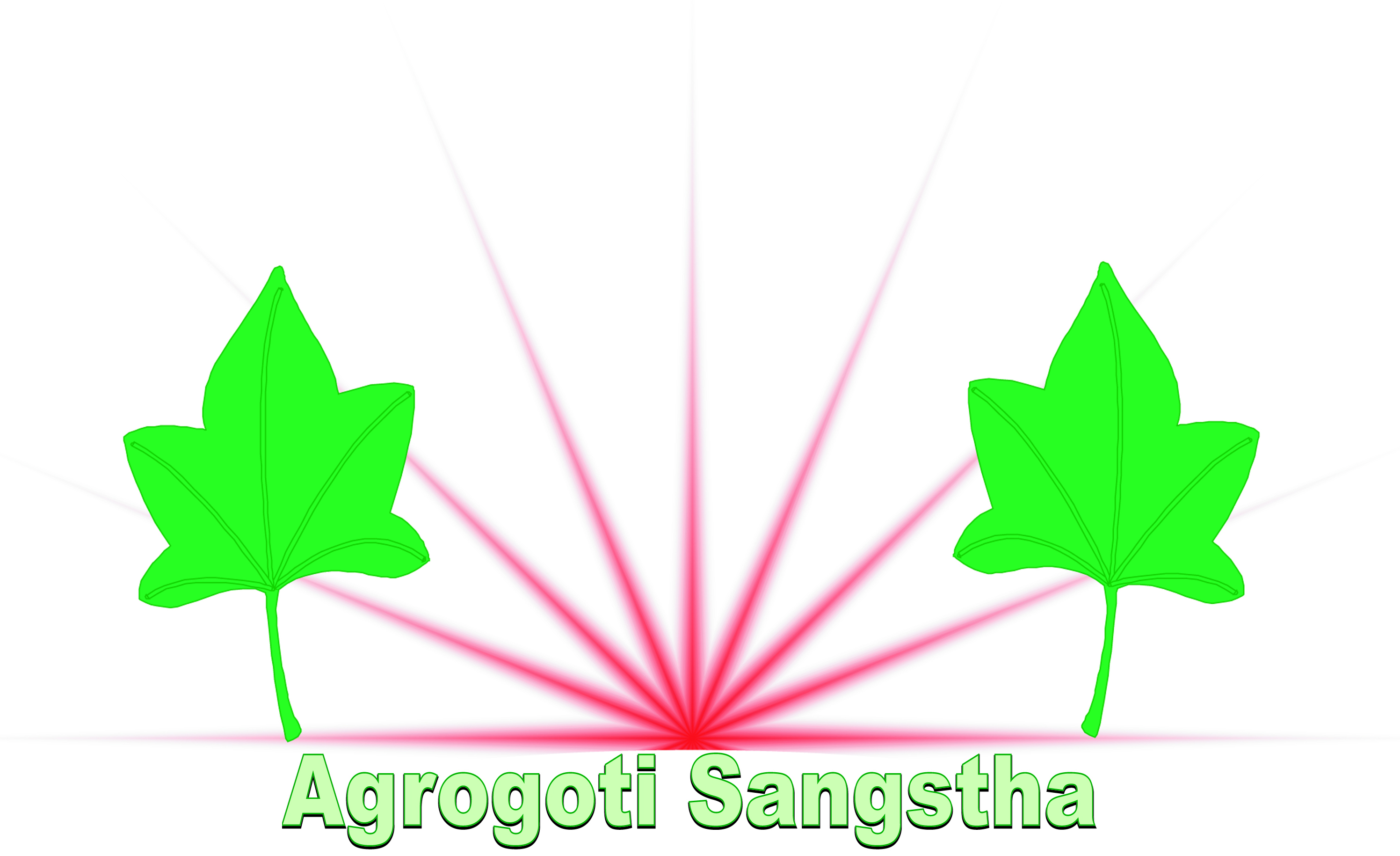 µg bsDbœqb cÖK‡íi bvgmsL¨v ev cwigvbcÖ¯ÍvweZ m¤¢ve¨ e¨qIqvW©eiv‡Ïi Drme¨wqZ LvZ1‡gavex wkÿv_©x‡`i gv‡S wkÿv DcKiY weZiY101000001 - 9wkÿvwkÿv Dbœqb2‡KvwfW-19 AwZgvixi we¯Ívi †iv‡a m‡PZbZv I mnvqZv18wU1200001 - 9Rb¯^v¯’¨¯^v¯’¨ Dbœqb3nZ`wi`ª K…l‡Ki gv‡S K…wl DcKiY weZiY10400001 - 9K…wlK…wl Dbœqb4B‡Ui iv¯Ív †mvwjsKiY5wKwg8000000UvKv1-9GjwRGmwc-3e¯‘MZ AeKvVv‡gv5cyKz‡ii cvo cvBwjsKiY100 dzU240000 UvKv 3bb I‡qR Kóe¯‘MZ AeKvVv‡gv6gvwU fivU40000dzU1050000UvKv 5, 9&&&&&&&&Kg©m„Rb Kg©myPxµxov I ms¯‹…wZ7gwUi iv¯Ív wbgv©b 40 wKwg3650000UvKv1 ,2KvweLv/ Kg©m„Rb Kg©myPxe¯‘MZ AeKvVv‡gv8cvKv †Wªb wbg©vb1000dzU850000UvKv2,3‡Rjvcwil‡`i eiv×K…wl I †mP9†mvjvi w÷ª÷ jvBU ¯’vcb 7 wU 525000UvKv3,6,4wUAvie¯‘MZ AeKvVv‡gv10cyKz‡ii cvKv NvU wbgv©b3 wU 135000 UvKv 1 - 91% f~wg n¯ÍvšÍi KiAv_©-mvgvwRK AeKvVv‡gv11Mfxi bjKzc ¯’vcb2 wU 100000 UvKv 5Rb¯^v¯’¨Rb¯^v¯’¨13¯^v¯’¨m¤§Z Uq‡jU wbgv©b 400 wU 800000 UvKv1 - 9Rb¯^v¯’¨Rb¯^v¯’¨14gw›`i I gmwR` ms¯‹vi  10wU1000000 UvKv1 - 9‡Rjvcwil‡`i eiv×e¯‘MZ AeKvVv‡gv15Lvj Lbb5wU 900000 UvKv9, 4, KvweLv, Kg©m„Rb Kg©myPxK…wl I †mP16Kvjfv©U wbgv©b18wU 13470000UvKv3,5,9 1% f~wg n¯ÍvšÍi Kie¯‘MZ AeKvVv‡gv